UnternehmensprofilDie IT Sol GmbH ist ein aufstrebendes Beratungsunternehmen für Fragen rund um die Themen Digitalisierung, IT-Infrastruktur und IT-Sicherheit. Das Unternehmen beschäftigt 35 Mitarbeiterinnen und Mitarbeiter. Zu den Auftraggebern der IT Sol GmbH gehören Geschäftskunden aus ganz Deutschland. Der Hauptsitz des Unternehmens ist in Achrieden.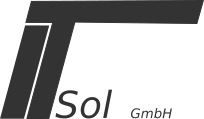 OrganigrammKontaktIT Sol GmbHHauptstraße 11173628 AchriedenTel.: 0749 8063-150	E-Mail: 	info@itsol.deFax: 0749 8063-159	Homepage: 	www.itsol.deGesellschafter: 	Klaus Gruber, Tanja Unger, Karl HermannGerichtsstand:	Amtsgericht StuttgartHR-Eintrag:		HRB 348243Steuer-Nr.: 		07999312346USt-IdNr.: 		DE 762418937BankverbindungBank:			ArobaBankIBAN: 			DE46 3012 0400 1522 8425 32SWIFT-BIC: 		AROBABW32XXAuszug aus der Kundenliste (Debitoren)Auszug aus der Lieferantenliste (Kreditoren)Kreditoren-RatingEFI-EIT-WDM-WSY-LF02Unternehmensprofil IT Sol GmbHKunden-Nr.NameStraßePLZOrtAnsprech-partner/inTel.E-Mail...97636Hermann Wagnet e. K.Buch-auerstr.373624SinnbronnHerr Hermann Wagnet07481 32140-50h.wagnet@hwagnet.de97637Tobel AGRainauer Str.1773644ZübingenFrau Charlotte Taler07487 8273-652c.taler@togel.com97638Axel Stein und Linda Stein GbRKarl-straße 773652TeiningHerr Axel Stein07470 9273-820a.stein@steinundstein.de...Liefer-anten-Nr.NameStraßePLZOrtAnsprech-partner/inTel.E-MailRa-ting...16527Hardware Haußer GmbHHermann-Kneer-Weg 742777AchhausenFrau Franziska Wagner07488 73829-10f.wagner@hhausser.deA16528Kröner PC GmbHJansen Str. 3373587TaubingenHerr Paul Wetz07501 972-8371p.wetz@kroener.deA16529PC Lechner GmbHIndustrie-str. 1373677Hausen am SeeFrau Lisa Dauser07507 62425-36l.dauser@pc-lechner.deB...RatingABCLiefertreuehochmittelgeringIT Sol GmbHHauptstraße 11173628 AchriedenTel.: 0749 8063-150Fax: 0749 8063-159Kunden-Nr.:Auftrags-Nr.:Datum:GesprächsnotizGesprächsnotizGesprächsnotizGesprächsnotizDatumDatumUhrzeitUhrzeitFirmennameFirmennameGesprächspartner/inGesprächspartner/inStraßeStraßePostleitzahl, OrtPostleitzahl, OrtTelefonTelefaxTelefaxE-MailMit der Bitte umMit der Bitte umKenntnisnahmeBearbeitungAngebotKenntnisnahmeBearbeitungAngebotRückrufBestätigungRückrufBestätigungNotizen zum GesprächNotizen zum GesprächGespräch entgegen genommen vonGespräch entgegen genommen vonGespräch weiterleiten anGespräch weiterleiten anOrt, DatumOrt, DatumUnterschriftUnterschrift